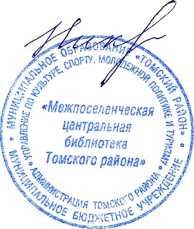 МИЛОВАНОВОЙ ЕКАТЕРИНЕ